a batalha contra o mosquito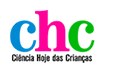 	TODOS SABEM QUAIS SÃO OS CUIDADOS PARA COMBATER O MOSQUITO DA DENGUE!	VAMOS LEMBRAR O QUE DEVEMOS FAZER? 	ESCREVA NO ESPAÇO AO LADO DA IMAGEM QUAL É A AÇÃO A SER FEITA. 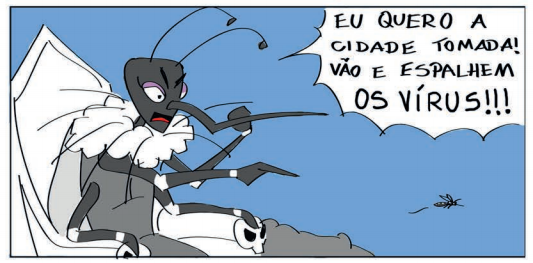 _________________________________
_______________________________
_______________________________
_______________________________
________________________________________________________________
_______________________________
_______________________________
_______________________________
________________________________________________________________
_______________________________
_______________________________
_______________________________
________________________________________________________________
_______________________________
_______________________________
_______________________________
________________________________________________________________
_______________________________
_______________________________
_______________________________
_______________________________POR QUE DEVEMOS FAZER TUDO ISSO? 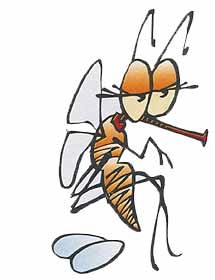 _________________________________
_______________________________
_______________________________
_______________________________
_______________________________